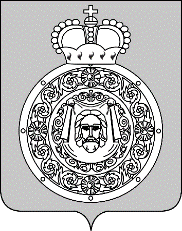 Администрациягородского округа ВоскресенскМосковской областиП О С Т А Н О В Л Е Н И Е__________________ № ________________О внесении изменений в административный регламент предоставления муниципальной услуги «Прием в муниципальные образовательные организации городского округа Воскресенск Московской области, реализующие дополнительные общеобразовательные программы, а также программы спортивной подготовки», утвержденный постановлением Администрации городского округа Воскресенск Московской области от 27.12.2021 № 6290В соответствии с протоколом заочного голосования членов комиссии по проведению административной реформы в Московской области от 11.04.2022 № 3ПОСТАНОВЛЯЮ:1. Внести в административный регламент предоставления муниципальной услуги «Прием в муниципальные образовательные организации городского округа Воскресенск Московской области, реализующие дополнительные общеобразовательные программы, а также спортивной подготовки» от 27.12.2021 № 6290, утвержденный постановлением Администрации городского округа Воскресенск Московской области от 27.12.2021 № 6290, следующие изменения:1.1. Подпункт 10.1.5 пункта 10.1 подраздела 10 «Исчерпывающий перечень документов, необходимых для предоставления Муниципальной услуги, подлежащих предоставлению Заявителем» раздела II «Стандарт предоставления Муниципальной услуги» признать утратившим силу;1.2. Приложение 2 «Форма решения об отказе в предоставлении Муниципальной услуги» изложить в редакции согласно приложению 1 к настоящему постановлению;1.3. Приложение 5 «Описание документов, необходимых для предоставления Муниципальной услуги» изложить в редакции согласно приложению 2 к настоящему постановлению.2. Опубликовать настоящее постановление в газете «Наше слово» и разместить на официальном сайте городского округа Воскресенск Московской области.3. Контроль за исполнением настоящего постановления возложить на заместителя Главы Администрации городского округа Воскресенск Бахтова М.С.Глава городского округа Воскресенск						           А.В. БолотниковПриложение 1к постановлению Администрации городского округа Воскресенск Московской областиот                            №«Приложение 2к Административному регламентуФорма решения об отказе в предоставлении Муниципальной услуги(Оформляется на официальном бланке Организации)Кому: ____________________________________________________________________________(фамилия, имя, отчество физического лица)РЕШЕНИЕ об отказе в предоставлении муниципальной услуги«Прием в муниципальные образовательные организации городского округа Воскресенск Московской области, реализующие дополнительные общеобразовательные программы, а также программы спортивной подготовки»Организация приняла решение об отказе в предоставлении муниципальной услуги «Прием в муниципальные образовательные организации городского округа Воскресенск Московской области, реализующие дополнительные общеобразовательные программы, а также программы спортивной подготовки»: Вы вправе повторно обратиться в организацию с запросом о предоставлении муниципальной услуги после устранения указанных оснований для отказа в предоставлении муниципальной услуги.Данный отказ может быть обжалован в досудебном порядке путем направления жалобы в порядке, установленном в разделе V административного регламента, а также в судебном порядке.Дополнительно информируем:_____________________________________________________________________________________(указывается информация, необходимая для устранения причин отказа в предоставлении муниципальной услуги, информация о возможности записи в аналогичные кружки и секции (при наличии), а также иная дополнительная информация при наличии)Уполномоченный работник организации _________________________________________________               					    (подпись, фамилия, инициалы)«_____»_______________________ 20     г.».Приложение 2к постановлению Администрации городского округа Воскресенск Московской областиот                            №«Приложение 5								к Административному регламенту Описание документов, необходимых для предоставления Муниципальной услуги.».№ пунктаНаименование основания для отказа в соответствии с административнымрегламентомРазъяснение причин отказа в предоставлении муниципальной услуги13.2.1.Наличие противоречивых сведений в запросе и приложенных к нему документахУказать исчерпывающий перечень противоречий между запросом и приложенными к нему документами13.2.2.Несоответствие категории заявителя кругу лиц, указанных в подразделе 2 административного регламентаУказать основания такого вывода 13.2.3.Несоответствие документов, указанных в подразделе 10 административного регламента, по форме или содержанию требованиям законодательства Российской ФедерацииУказать исчерпывающий перечень документов и нарушений примени-тельно к каждому документу 13.2.4.Запрос подан лицом, не имеющим полномочий представлять интересы заявителяУказать основания такого вывода13.2.5.       Отзыв запроса по инициативе заявителяУказать реквизиты заявления об отказе от предоставления муниципальной услуги13.2.6.       Наличие медицинских противопоказаний для освоения программ по отдельным видам искусства, физической культуры и спортаУказать на перечень противопоказаний13.2.7.       Отсутствие свободных мест в организации13.2.8.       Неявка в организацию в течение 4 (четырех) рабочих дней после получения уведомления о необходимости личного посещения для заключения договора об образовании13.2.9.       Доступный остаток обеспечения сертификата дополнительного образования в текущем году меньше стоимости одного занятия в соответ-ствии с установленным расписанием либо сертификат дополнительного образования невозможно использовать для обучения по выбранной программеУказать доступный остаток обеспече-ния сертификата дополнительного образования13.2.10.       Неявка на прохождение вступительных (приемных) испытаний в организацию13.2.11.       Непредставление оригиналов документов, сведения о которых указаны заявителем в электронной форме запроса на РПГУ, в день проведения вступительных (приемных) испы-таний в организации либо в случае отсутствия необходимости проведения вступительных (приемных) испытаний в день подписания договораУказать на перечень непредставленных оригиналов документов13.2.12.Несоответствие оригиналов документов сведе-ниям, указанным в электронной форме запроса на РПГУ13.2.13.       Отрицательные результаты вступительных (приемных) испытаний13.2.14.Недостоверность информации, которая содер-жится в документах, представленных заявите-лем, данным, полученным в результате межве-домственного информационного взаимодейст-вияКласс документаВиды документаПри подаче через РПГУ/ЕПГУ123Запрос о предоставлении Муниципальной услугиЗапрос о предоставлении Муниципальной услугиПри подаче заполняется электронная форма ЗапросаДокумент, удостоверяю-щий личностьПаспорт гражданина Российской Федерации Указываются реквизиты документа в электронной форме Запроса Документ, удостоверяю-щий личностьВременное удостоверение личности гражданина Российской Федерации Указываются реквизиты документа в электронной форме Запроса Документ, удостоверяю-щий личностьДокументы воинского учета (военного билета солдата, матроса, сержанта, старшины, прапорщика, мичмана; военного билета офицера запаса; справки взамен военного билета; временного удостоверения, выданного взамен военного билета; удостоверение личности офицера; удостоверение личности военнослужащего Российской Федерации; временного удостоверения, выданного взамен военного билета офицера запаса; удостоверения гражданина, подлежащего призыву на военную службуУказываются реквизиты документа в электронной форме Запроса Документ, удостоверяю-щий личностьПаспорт иностранного гражданинаУказываются реквизиты документа в электронной форме Запроса Документ, удостоверяю-щий личностьСвидетельство о рассмотрении ходатайства о признании лица беженцем на территории Российской Федерации по существуУказываются реквизиты документа в электронной форме Запроса Документ, удостоверяю-щий личностьВид на жительство, выдаваемое иностранному гражданину (дубликат вида на жительство)Указываются реквизиты документа в электронной форме Запроса Документ, удостоверяю-щий личностьВид на жительство лица без гражданства, содержащий электронный носитель информацииУказываются реквизиты документа в электронной форме Запроса Документ, удостоверяю-щий личностьУдостоверение беженцаУказываются реквизиты документа в электронной форме Запроса Документ, удостоверяю-щий личностьРазрешение на временное проживание, выдаваемое лицу без гражданства (с отметкой о разрешении на временное проживание)Указываются реквизиты документа в электронной форме Запроса Документ, удостоверяю-щий личностьСправка о рассмотрении Заявления о предоставлении временного убежища на территории Российской ФедерацииУказываются реквизиты документа в электронной форме Запроса Документ, удостоверяю-щий личностьСвидетельство о предоставлении временного убежища на территории Российской ФедерацииУказываются реквизиты документа в электронной форме Запроса Справка о принятии к рассмотрению Заявления о выдаче вида на жительство (продлении вида на жительство)Указываются реквизиты документа в электронной форме Запроса Свидетельство о рождении Указываются реквизиты документа в электронной форме Запроса Удостоверение вынужденного переселенцаУказываются реквизиты документа в электронной форме Запроса Дипломатический паспорт гражданина Российской ФедерацииУказываются реквизиты документа в электронной форме Запроса Документ, подтверждаю-щий полномочия пред-ставителя ЗаявителяДоверенностьУказываются реквизиты документа в электронной форме Запроса Документ, подтверждаю-щий полномочия пред-ставителя ЗаявителяРаспорядительный акт (распоряжение, приказ, решение, постановление) уполномоченного органа опеки и попечительства о назначении опекуна (попечителя).Опекунское удостоверение (для опекунов несовершеннолетнего и недееспособного лица).Попечительское удостоверение (для попечителей несовершеннолетнего или ограниченно дееспособного лица)Указываются реквизиты документа в электронной форме Запроса Документ, подтверждаю-щий полномочия пред-ставителя ЗаявителяПаспорт гражданина Российской Федерации При подаче предоставляется электронный образ документаДокументы, запрашиваемые в порядке межведомственного взаимодействияДокументы, запрашиваемые в порядке межведомственного взаимодействияДокументы, запрашиваемые в порядке межведомственного взаимодействияСертификат дополнительного образованияСертификат дополнительного образованияНе предоставляетсяСведения о рождении кандидата на обучениеСведения о рождении кандидата на обучениеНе предоставляется